中華民國青少年體育協會112年度銀髮族體適能C級指導員研習會暨認證-高雄場實施計畫一、核准文號:依據本會C級指導員辦理辦法依照權責辦理二、目的：為積極培育銀髮族體適能運動教學人才暨提昇專業素質，並落實教學之成效，特舉辦本研習。三、依 據：教育部十二年國民基本教育，(一)推廣翻轉教室教學方法，提供教學經驗分享平台。(二)形成翻轉教室教師社群，促進教師學成長。(三)共享教學新知，激發教學創意與熱情。四、指導單位：內政部五、主辦單位：中華民國青少年體育協會六、承辦單位：中華民國青少年體育協會—高雄行政中心七、協辦單位：許智傑立法委員服務處七、舉辦日期：112年2月 25日（星期六）至 26日（星期日）八、地 點：贏領學院(高雄市鳳山區南京路330巷11號)九、參加對象及資格：年滿18歲各大學院校相關科系師生、區域內立案之公、私立銀髮族、樂齡教師、對銀髮族運動遊戲有興趣者均可報名參加。十、研習內容：鍾執行長0960-944-186十一、及格標準：學、術科測驗須到達 70 分。十二、研習證書及考核方式：全程參與者由本會頒發研習證書，全程參與並考核通過者，得由本會頒發銀髮族體適能C級指導員證照。十三、課程及日程表：如附件1十四、報名方式：(一)報名日期:自即日起至 112年1月31日止，以線上報名為主。（二）報名費：每人新台幣2,800 元整，含學員講師鐘點費、教材講義、行政費考試費、證照費。*凡報名贈送銀髮族甜甜圈器材。（三）手 續：採網路報名；請洽中華民國青少年體育協會粉絲業查詢，敬請於112年 1月31日前完成報名及繳費手續。報名費用統一匯入本會帳戶:匯款帳號:00600100015669 遠東國際商業銀行-台南分行中華民國青少年體育協會。+已完成報名手續者，概不退費。（四）實施計畫下載請至中華民國青少年體育協會官方粉絲頁網站。（五）報名表所填個人資料僅供本講習會相關用途使用。十五、講師：(一)聘請&體育署推薦銀髮族運動專業技能及素養者擔任。(二)聘請學有專精之學者專家擔任。十六、講習會參加學員差旅費及公（差）假請向原服務單位申請報支。十七、參加人員本會提供講義，其餘膳宿交通請自理。十八、報到日期及地點、時間：112年 2月 25日上午 09 時 00 分十九、參加人員請自行準備穿著輕便運動服裝、運動鞋，為維護場地清潔，敬請攜帶毛巾。二十、保險相關事宜：本研習會舉辦期間，活動地點保公共意外責任險(額度 300 萬元)由主辦單位負責辦理，個人請務必自行辦理其他必要之保險事宜。二十一、本計畫如有未盡事宜可由主辦單位得修正公佈之。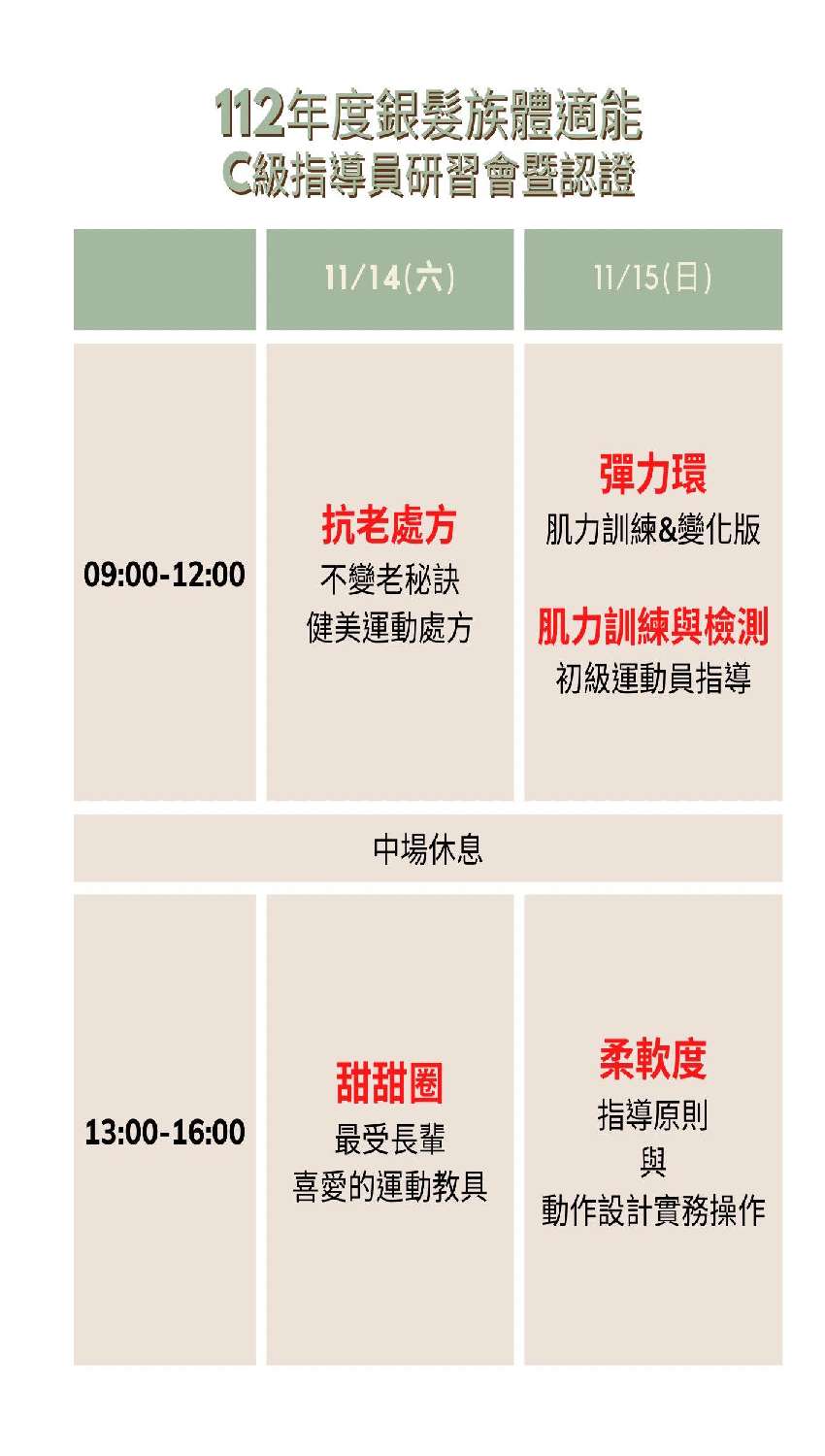 